　　　　　KASUKABE WINTER CHALLENGE 　　　　　Ｃコース　「 面積・体積 」４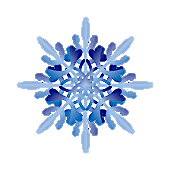 １　下のような　はこの形について　答えましょう。２　ひごと　ねん土玉で　下のような　はこの形を　つくります。（１）　ねん土玉は　いくつ　つかいますか。  （２）　つぎの　長さの　ひごは　なん本いりますか。４ｃｍ　　　　　　　　　５ｃｍ　　　　　　　　　　８ｃｍ（　　　　　）　　　　　　　　２　ひごと　ねん土玉で　右のような　はこの形をつくります。（１）　★の図は　作りとちゅうです。ねん土玉は　あと　なんこ　いるでしょうか。（２）　また　★の図では　それぞれの ひご が　あとなん本　いるでしょうか。３ｃｍの　ひごが　あと　　　　　　　　　　本　４ｃｍの　ひごが　あと　　　　　　　　　　本　　６ｃｍの　ひごが　あと　　　　　　　　　　本